  O B E C   T I Š I C E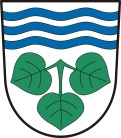  Marie Podvalové 334, 277 15 Tišice                       Vážení spoluobčané,začátkem roku 2021 bude zkolaudován nově vybudovaný kanalizační řad III. Etapa, 1. a 2. část, který se realizoval v ulicích Všetatská, U Kapličky, Pražská, Duhová, U Trati, Sokolská a částečně v přilehlých ulicích.K oficiálnímu zprovoznění dojde na jednotlivých úsecích v jarních měsících 2021.Další postup:v případě, že máte na svém pozemku již domovní gravitační přípojku na hranice pozemku uloženu, musí dojít před zasypáním ke kontrole provozovatelem (Tikanas Tišice, p. Bořivoj Hlaváček – tel.: 602 875 539), který po té na Váš projekt vyznačí souhlas. Po odsouhlasení lze v prostorách obecního úřadu podepsat smlouvu o likvidaci odpadních vod a uhradit poplatek. Od března se budou postupně napojovat přípojky na kanalizační řad.v případě, že na svém pozemku zatím domovní přípojku nemáte uloženu, konzultujte další postup s Obecním úřadem Tišice (tel.: 315 696 025)UPOZORŇUJEME NA ZÁKONNOU POVINNOST NAPOJENÍ NA KANALIZAČNÍ ŘAD!                                                                                                                        Obecní úřad Tišice